April 19, 2021Submitted via CFTC PortalMr. Christopher J. Kirkpatrick Office of the SecretariatCommodity Futures Trading Commission Three Lafayette Centre1155 21st Street, N.W. Washington, D.C. 20581Re:	iSwap Euro B.V. – Fee Structures and Incentives AmendmentDear Mr. Kirkpatrick:Pursuant to Section 5c(c) of the Commodity Exchange Act (the “Act”) and Section 40.6(a) of the regulations of the Commodity Futures Trading Commission (the “Commission”), iSwap Euro B.V. (“iSwap”) hereby submits amendments to its Fee Structures and Incentives, which has been amended to reflect updates to certain terms and fees. The amendment will become effective on May 4, 2021, no fewer than ten business days from the date hereof. Pursuant to Commission Regulations 40.8 and 145.9(d), attached as Appendix A are the updates to the Fee Structures and Incentives with the additions and deletions indicated in redline format. In connection with this submission, iSwap hereby notifies the Commission that:Pursuant to CFTC Regulations 40.8 and 145.9, iSwap is seeking to keep certain information confidential because it would otherwise reveal trade secrets or confidential commercial or financial information and has posted a notice of pending certification with the Commission and a redacted copy of this submission on iSwap’s website.iSwap certifies that the Rules comply with the Act and the Commission’s regulations thereunder, including Core Principle 2 (Compliance with rules), as the Fee Schedule is a rule of the SEF; andNo substantive opposing views with respect to the Rules were expressed to iSwap by its governing board or committee members, members of iSwap or market participants.Should you have questions regarding this submission, please contact the undersigned at +44 20 7000 5184 or at kieron.nolan@icap.com.Very truly yours,											____________________________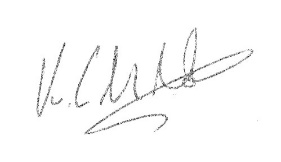 								Kieron Nolan, CEO, iSwap Euro B.V.APPENDIX AFee Structures and Incentives